中	国	航	空	学	会	文	件中航学字[2020]61 号关于发布《航空航天领域高质量科技期刊分级 目录》的公告各有关单位：在中国科协的统一部署下，中国航空学会开展 2020 年度《航空航天领域高质量科技期刊分级目录》（以下简称“分级目录”）  的认定与发布工作，面向对象为国内外出版的中、英文航空航天 类科技期刊。通过组建评审委员会，制订了《航空航天领域高质 量科技期刊分级目录发布工作实施细则（试行）》《航空航天领 域高质量科技期刊分级目录评价指标体系及评审办法（试行）》。  经过遴选候选期刊、公示候选期刊、分领域专家网络评审、评审 委员会审定、公示、复审等环节，最终选定国内外 62 本期刊进入分级目录。其中，T1 级 11 本，T2 级 22 本，T3 级 29 本。附件：《航空航天领域高质量科技期刊分级目录》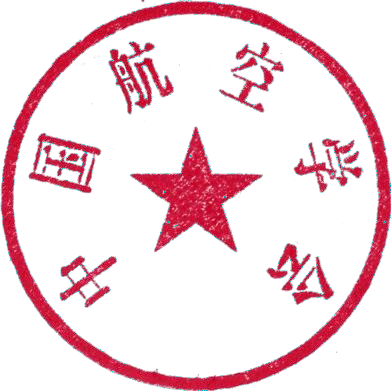 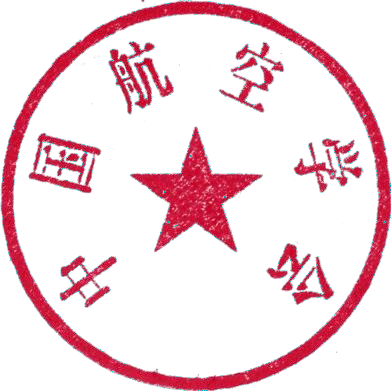 中国航空学会		2020 年 11 月 18 日印发联系人：杨亮	电话：84924382	共印 100 份航空航天领域高质量科技期刊分级目录（以下按音序排列）序号期刊名称分级T1 级 11 本T1 级 11 本T1 级 11 本1《ActaAstronautica》T12《AIAA Journal》T13《Chinese Journal of Aeronautics》《中国航空学报（英文版）》T14《IEEE Transactions on Aerospace andElectronic Systems》T15《Journal of Astronomical TelescopesInstruments and Systems》T16《Journal of Guidance, Control, and Dynamics》T17《Journal of Propulsion and Power》T18《Progress in Aerospace Sciences》T19《Space Science Reviews》T110《航空学报》T111《宇航学报》T1T2 级 22 本T2 级 22 本T2 级 22 本12《Aircraft Engineering and AerospaceTechnology》T213《Canadian Journal of Remote Sensing》T214《International Journal of AerospaceEngineering》T215《Journal of Aerospace Engineering》T216《Journal of Aircraft》T217《Journal of American Helicopter Society》T218《Journal of Navigation》T219《Journal of Spacecraft and Rockets》T220《Journal of Systems Engineering and Electronics》《系统工程与电子技术（英文版）》T221《Journal of the Astronautical Sciences》T222《Microgravity Science and Technology》T223《Navigation (Washington)》T224《NPJ Microgravity》T225《Proceedings of the Institution of MechanicalEngineers Part G-Journal of AerospaceT2Engineering》26《Propulsion and Power Research》T227《北京航空航天大学学报》T228《航空材料学报》T229《航空动力学报》T230《南京航空航天大学学报》T231《推进技术》T232《系统工程与电子技术》T233《中国空间科学技术》T2T3 级 29 本T3 级 29 本T3 级 29 本34《Aerospace Science and Technology》T335《CEAS Aeronautical Journal》T336《CEAS Space Journal》T337《Cosmic Research》T338《IEEE Aerospace and Electronic SystemsMagazine》T339《International Journal of Aeronautical andSpace Sciences》T340《International Journal of Intelligent UnmannedT3Systems》41《International Journal of Micro Air Vehicles》T342《International Journal of SatelliteCommunications and Networking》T343《International Journal of Spray andCombustion Dynamics》T344《International Journal of Turbo & Jet-Engines》T345《International Review of AerospaceEngineering》T346《Transactions of the Japan Society forAeronautical and Space Sciences》T347《Journal of Aerospace Information Systems》T348《Russian Aeronautics》T349《The Aeronautical Journal》T350《The International Journal of Aeroacoustics》T351《Transactions of Nanjing University of Aeronautics & Astronautics》《南京航空航天大学学报（英文版）》T352《Unmanned Systems》T353《固体火箭技术》T354《航天控制》T355《航天器工程》T356《空间科学学报》T357《空气动力学学报》T358《实验流体力学》T359《系统仿真学报》T360《宇航材料工艺》T361《振动测试与诊断》T362《中国惯性技术学报》T3